Predmet: matematikasamostojna statistična nalogaZa 2. statistično nalogo sem si v marcu vsak dan točno ob 6. uri zjutraj zapisoval zunanjo temperaturo zraka, ki je bila izmerjena z vremensko postajo WS 1600. Izmerjene so bile naslednje temperature v stopinjah Celzija: 6, 1, -1, 1, -1, -10, -4, -6, -4, -3, -3, -3, -7, -8, -7, -3, -1, -1, 1, 6, 10, 8, 8, 5, 8, 10, 8, 1, 4, 8, 5I.a) Populacija: Temperatura zraka ob 6. uri zjutraj v marcu 2010b) Statistični znak: Temperatura v stopinjah Celzijac) Vrsta statističnega znaka: stvarni, numerični, zvezniII.Tabela z neurejenimi podatkiTabela z urejenimi podatki in tabela kvadratovxn-zaporedna številka podatkaxk-vrednost podatkaXk2-kvadrat vrednosti podatkaPrvi kvartil(Q1)=-3Mediana(Me)=1Tretji kvartil (Q3)=6Tabela z urejenimi podatki xk-vrednost podatkafk-frekvenca podatkaM-povprečje vseh podatkovIII.A) Mere srednje vrednostiAritmetična sredina:  M = (x1 * f1  + x2 * f2  + x3 * f3  +... + xn * fn) / N	M = ((-10) *1 + (-8) *1 +(-7) *2 +...+ 10 *2)/31M = 28/31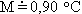 Mediana:  Me je tisti podatek, ki je v tabeli z urejenimi podatki 16. po vrsti ((N+1)/2, N= število vseh podatkov), torej leži natančno na sredini vseh po velikosti urejenih podatkov. Iz tabele z urejenimi podatki razberem, da ima 16. podatek vrednost 1 oC, in tako je mediana 1 oC.Modus:  Mo je tisti podatek, ki se v nizu vseh podatkov največkrat pojavi. Med izmerjenimi temperaturami se je največkrat pojavila temperatura 8 oC in sicer petkrat.B) Mere variabilnostiVarianca:  σ2 = (f1*(M-x1)2 + f2 *(M-x2)2+ f3*(M-x3)2+...+fn*(M-xn)2)/Nσ2 = (1*(0,9-(-10))2+1*(0,9-(-8))2+2*(0,9-(-7))2+...2*(0,9-10)2)/31σ2 = 1009,71/31 = 32,57 oC 2Standardni odklon:  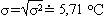 Koeficient variacije:  Kv= σ/M = 5,71/0,90 = 6,344 = 634,4 %Variacijski razmik:  Vr= x31-x1= 10 oC -(-10 oC) = 20 oCMedčetrtinski razmik:  Q3 – Q1= 6-(-3)= 9oCIV.Tabela razredovi-zaporedna številka razredaod si do zi - spodnja in zgornja meja razredayi - sredina razredafi - frekvenca razredafio- relativna frekvenca razreda (frekvenca razreda/število vseh podatkov: fi / N)M – povprečje vseh podatkovV.Aritmetična sredina:  M = (y1 * f1  + y2 * f2  + y3 * f3  +... + y5 * f5) / N	M = ((-10) *2 + (-5) *9 +0 *8 +...+ 10 *7)/31M = 30/31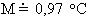 Varianca:  σ2 = (f1*(M-y1)2 + f2 *(M-y2)2+ f3*(M-y3)2+...+f5*(M-y5)2)/Nσ2 = (2*(1,0-(-10))2+9*(1,0-(-5))2+8*(1,0-0)2+...7*(1,0-10)2)/31σ2 = 1221,00/31 = 39,39 oC 2Standardni odklon:  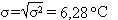 Koeficient variacije:  Kv= σ/M = 6,28/0,97 = 6,474= 647,4%VI.Frekvenčni kolač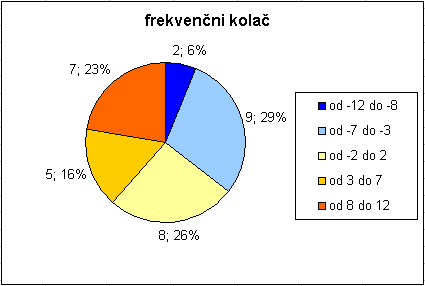 Frekvenčni poligon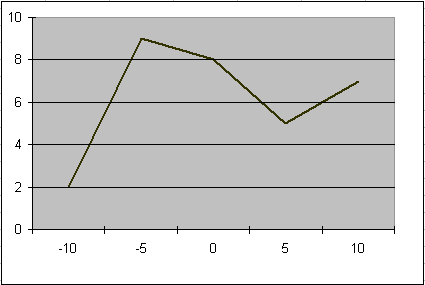 Histogram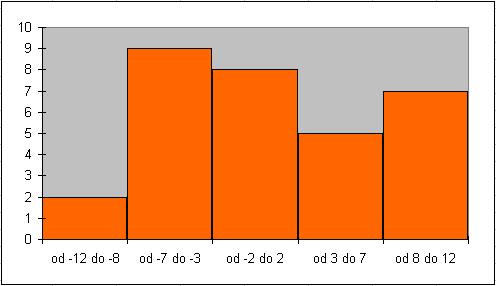 Škatla z brki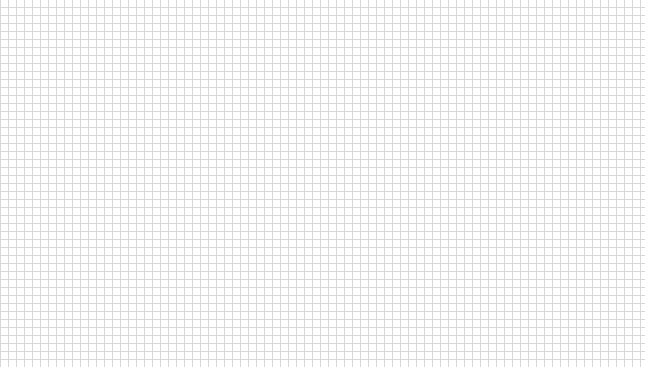 dan temp.16213-1415-16-107-48-69-410-311-312-313-714-815-716-317-118-119120621102282382452582610278281294308315vsota   28xnXkXk21-101002-8643-7494-7495-6366-4167-4168-399-3910-3911-3912-1113-1114-1115-111611       1711181119112041621525225252363624636258642686427864288642986430101003110100vsota281032xkfkM-xk(M-xk)2fk*(M-xk)2-10110,9118,81118,81-818,979,2179,21-727,962,41124,82-616,947,6147,61-424,924,0148,02-343,915,2160,84-141,93,6114,4414-0,10,010,0441-3,19,619,6152-4,116,8133,6262-5,126,0155,0285-7,150,41252,05102-9,182,81165,62vsota311009,71iod si do ziyififiofi*yifi*yi2M-yi(M-yi)2fi*(M-yi)21od -12 do -8-1020,0645-2020011,0121,00242,002od -7 do -3-590,2903-452256,036,00324,003od -2 do 2080,2581001,01,008,004od 3 do 7550,161325125-4,016,0080,005od 8 do 121070,225870700-9,081,00567,00311,00003012501221,00